Classics MenuSALADS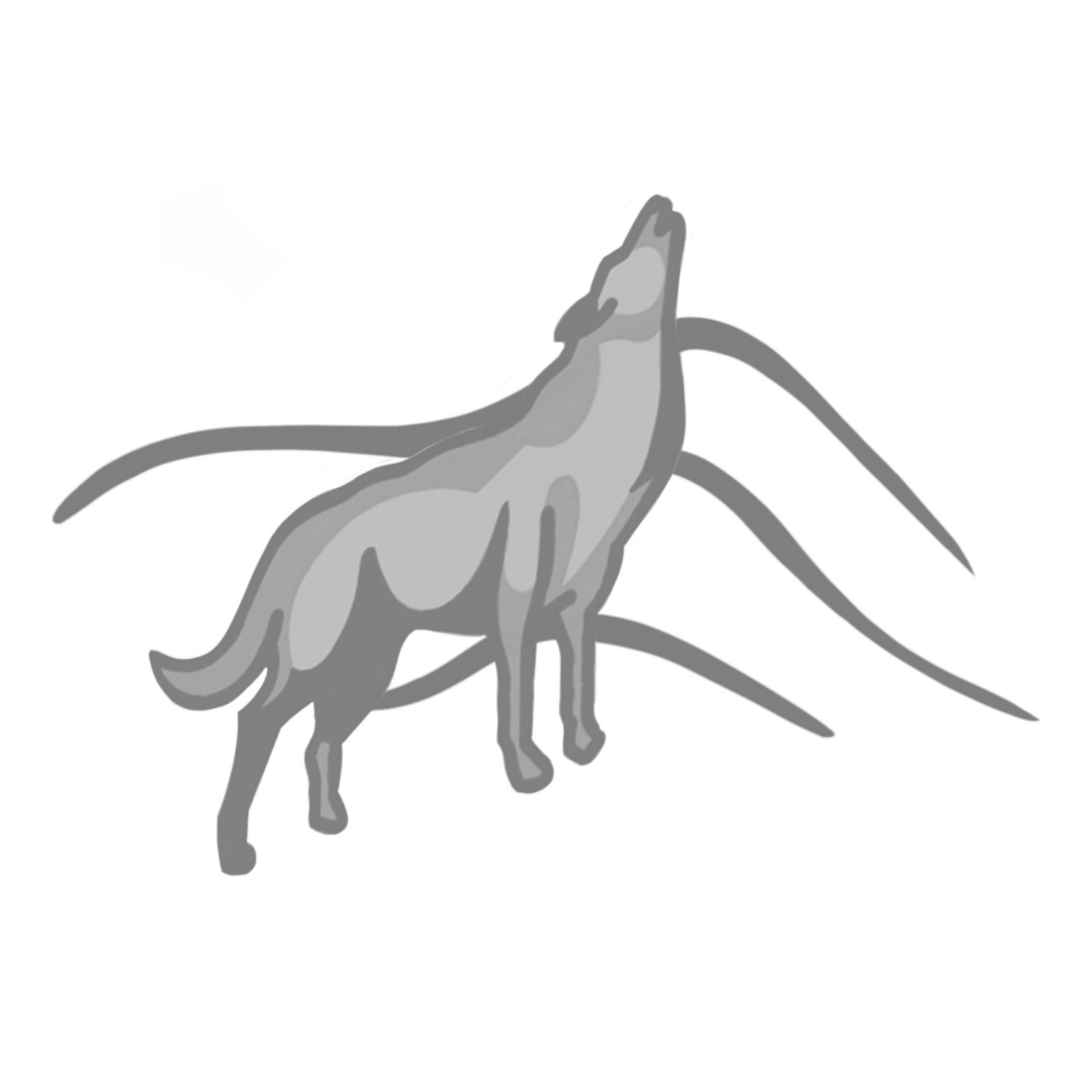 Caesar Salad 6/11Romaine, Kalamata Olives, Cherry Tomatoes, Parmesan Cheese, Croutons, Lemon ZestCobb Salad 7/12Spring Mix, Bacon Bits, Hard-Boiled Egg, Cherry Tomatoes, Diced Chicken, Blue CheeseChoice of Balsamic or Ranch DressingWedge Salad 7/12Iceberg Lettuce, Diced Tomato, Bacon Bits, Diced Red Onion, Blue Cheese DressingChicken, Marinated Tofu, Grilled Shrimp: 3/5Salmon: 4/7AppetizersSweet Chili Shrimp 12Battered Shrimp, Thai Sweet-Chili Sauce, Chef’s Choice SlawChicken Wings 8/16Six or Twelve Wings ∙ Classic or BreadedChoice of BBQ, Buffalo, Garlic Parmesan, Sriracha Honey, Lemon PepperSmoked Gouda Macaroni Bites 12Served with Choice of BBQ Sauce or RanchThe StaplesServed with choice of French Fries, Sweet Potato Fries, Chef’s Choice Vegetable, or Onion Rings ($2)WL Burger 15Grass-Fed Beef Patty, Lettuce, Tomato, Red Onion, Pickles, Brioche BunChicken Sandwich 13Grilled Chicken, Spring Mix, Tomato, Red Onion, Thousand IslandChicken Fingers 12Choice of Honey Mustard, BBQ,Ketchup on the sideThe Club 15Ham, Turkey, Bacon, Iceberg Lettuce, Tomato, MayonnaiseReuben 14Corned Beef, Sauerkraut,Rye Bread, Thousand IslandFish & Chips 14Battered Cod, Tartar Sauce, ColeslawSpecialsThe Brandonburger 17Arugula, Caramelized Onion, Brie, Bacon,Fig Vinaigrette, French FriesSweet-Chili Salmon 19Yuzu Faroe Salad, Coleslaw, Sweet-Chili GlazeCaprese Flatbread 15Fresh Mozarella, Fresh Basil, Sliced Tomato, Balsamic Reduction, Olive Oil DrizzleSoup of the Day 12Bowl or Cup with Choice of Small Classic Salad